	На Дону работает детский телефон доверияПсихологическая помощь оказывается анонимно и бесплатно...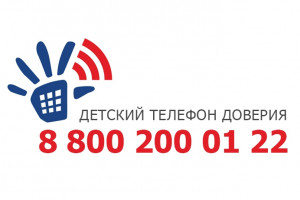 Квалифицированную психолого- педагогическую помощь несовершеннолетним  можно получить в:Государственном бюджетном учреждении социального обслуживания населения Ростовской области «Социально-реабилитационный центр для несовершеннолетних Чертковского района», расположенном по адресу:  Ростовская область, Чертковский район, с.Маньково-Калитвенское, пер.Почтовый, 55       ( http://src-chertkovo.ru) 